姜烟区公开招鸭合同制专职心理健康教育教师报名表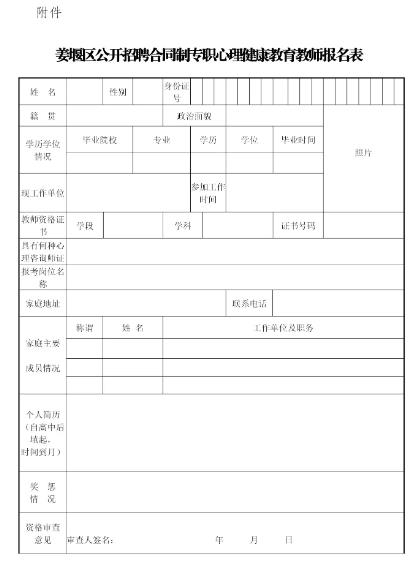 